Lampiran 1. Bagan Alir Pembuatan Tepung Talas Termodifikasi  Dicuci Umbi Talas hingga bersih, lakukan berulang.Rendam dengan air selama ± 30 menit, cuci hingga bersih.Fermentasi dengan bakteri Lactobacillus casei 3g dalam 1 kg sampel dengan air suling hingga umbi talas terendam merata.Fermentasi dilakukan optimasi waktu 48 jam dan 72 jam Dikeringkan di oven selama 24 jam pada suhu 55ºC                               	Diblender umbi talas yang telah di keringkan hingga                               	 menjadi tepung kasar                               	Diayak menggunakan meshLampiran 2. Bagan Alir Penetapan Kadar Protein                                                                                 Ditimbang 1 gr sampel                                                                                 Dimasukkan kedalam Beaker                                                                                Glass, ditambahkan 10 ml                                                                                aquadest, aduk hingga homogen  	Setelah homogen dimasukkan kedalam erleyenmeyer, ditambahkan 20 ml aquadest, ditambahkan 0, 4 ml kalium oksalat dan 2-3 tetes fenolftalein 	Dititrasi dengan NaOH 0,1 N hingga menjadi warna merah muda 	Ditambahkan Formaldehid 40 % 0,2 ml dan ditambahkan 2-3 tetes fenolftalein .	Dititrasi kembali dengan NaOH 0,1N hingga merah muda tidak hilang, catat volume Lampiran 3. Bagan Alir Penetapan Kadar Air Ditimbang Bobot botol timbang sebelum dioven Dimasukkan ke oven suhu 105ºC selam 30 menit , kemudian desikator 15 menit		Lakukan hingga bobot tetap 			     Ditimbang 2 gr kemudian masukkan kedalam botol timbang                                           				Dioven selama 3 jam dengan suhu 105ºC 				Dimasukkan desikator 15 menit , kemudian timbang 				Dioven kembali 30 menit suhu 105ºC masukkan ke dalam desikator15 menit lakukan hingga bobot tetap , timbang. Lampiran 4 . Bagan Alir Penetapan Kadar Abu 	Ditimbang cawan krus  timbang sebelum dioven 	Dimasukkan ke oven suhu 105ºC selam 30 menit , kemudian desikator 15 menit		Lakukan hingga bobot tetap 	Ditimbang 2 gr sampel masukkan ke cawan krus 	Dimasukkan ke tanur suhu 550ºC hingga menjadi abu 	Dimasukkan kedalam desikator 15 menit kemudian timbang Lampiran 5.  Hasil Identifikasi Herbarium Medanese 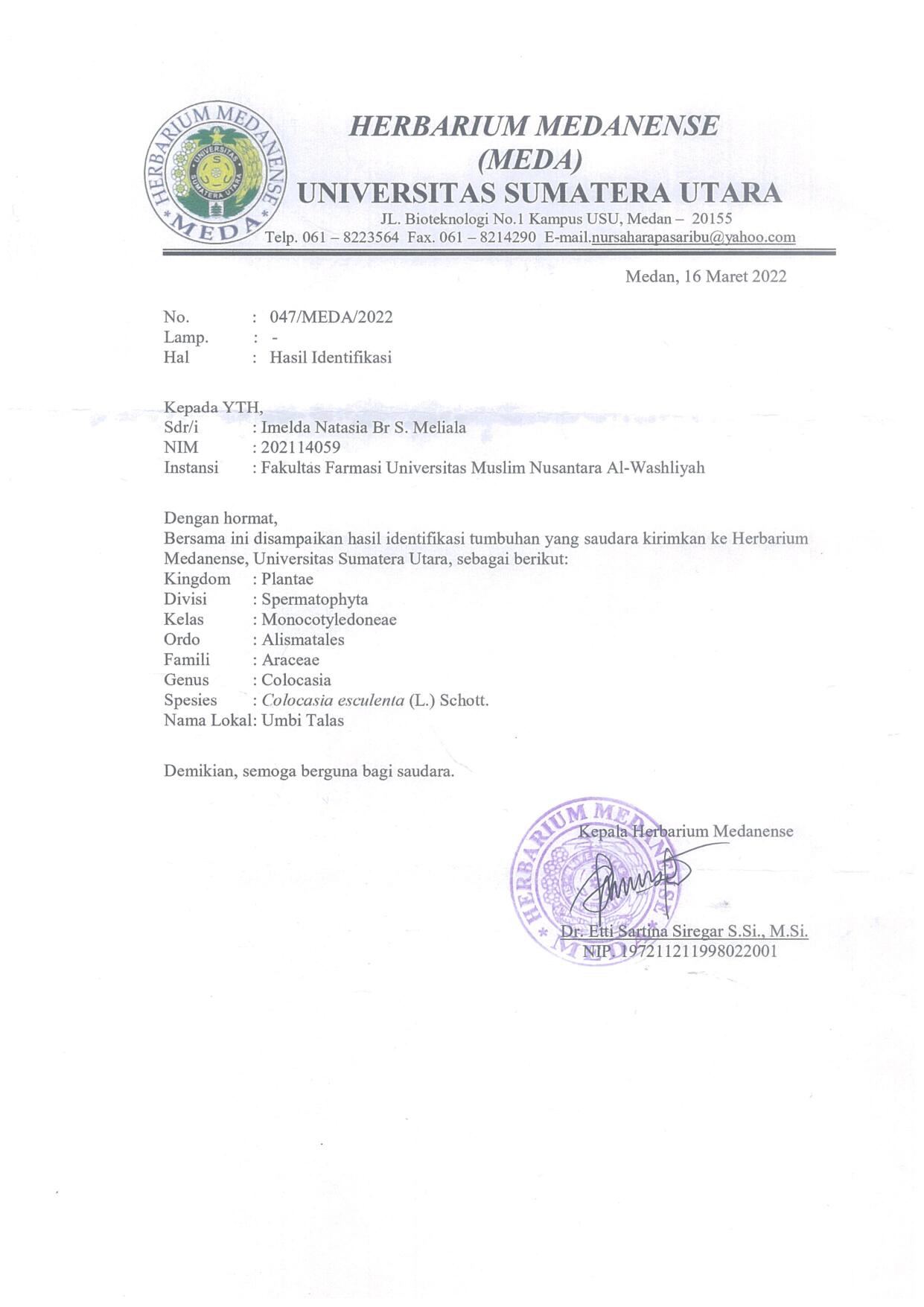 Lampiran 6.  Syarat Mutu Tepung Mocaf SNI  Tepung Mocaf ( SNI 7622:2011).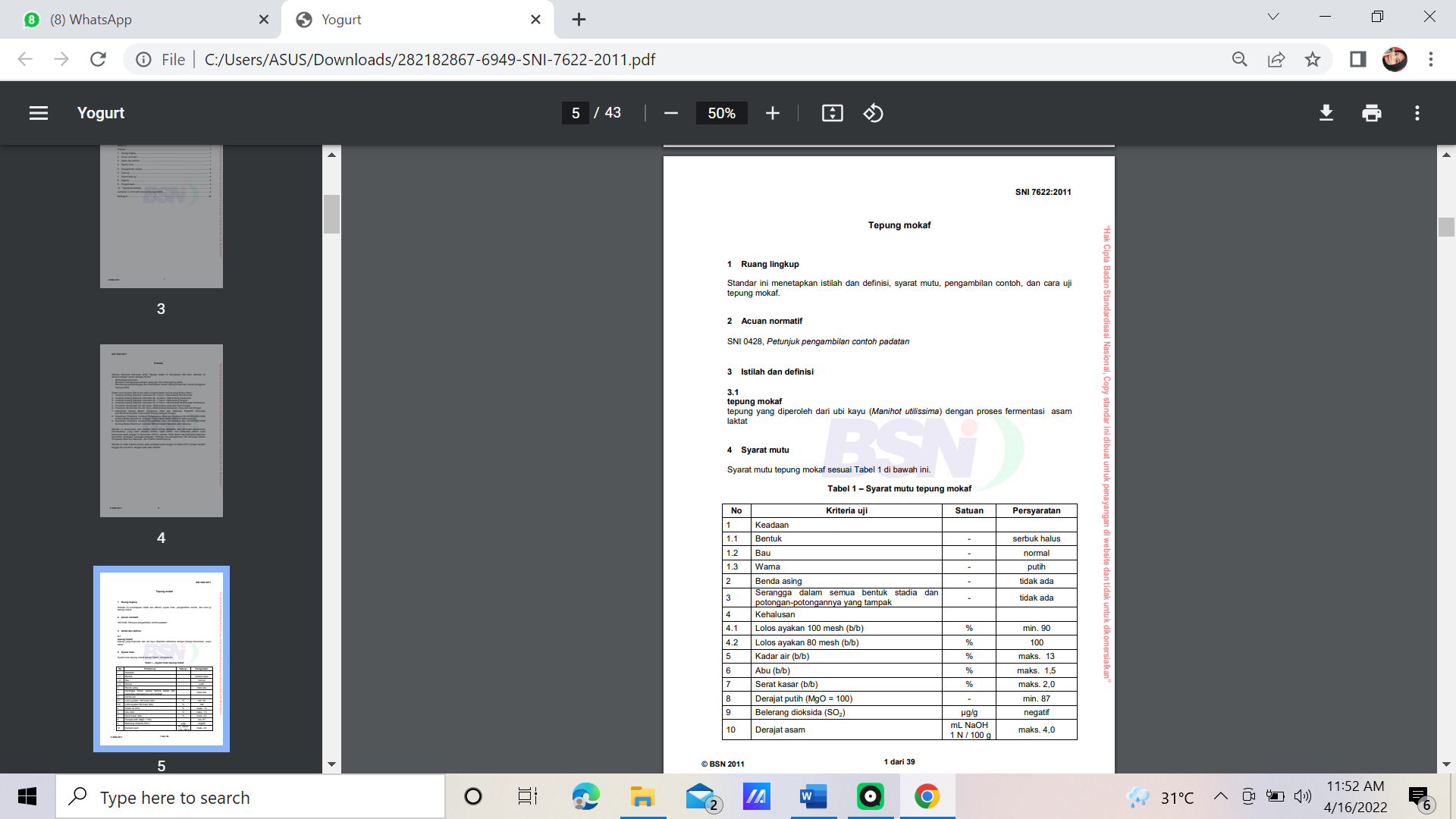 Lampiran 7. Dokumentasi PenelitianProses Pembuatan Tepung Talas Termodifikasi 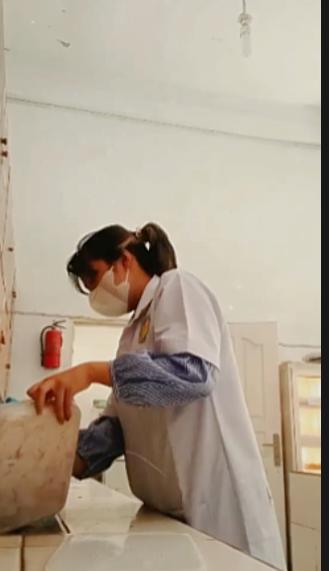 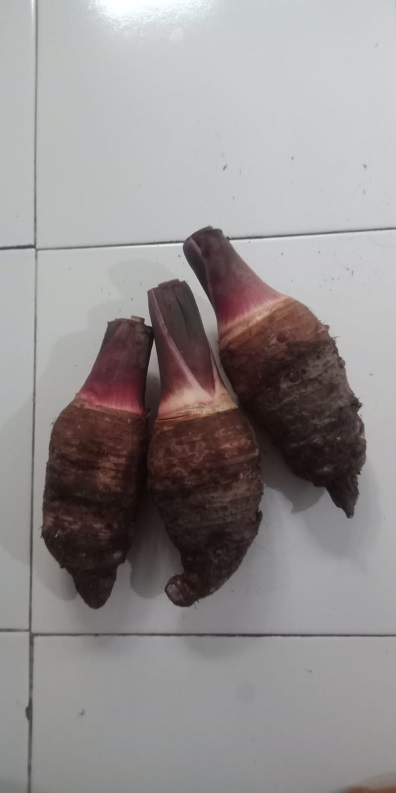 Pemilihan Umbi Talas 			Pencucian Umbi Talas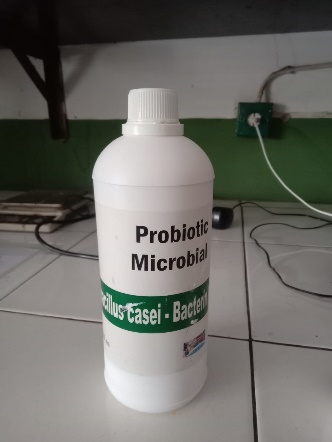 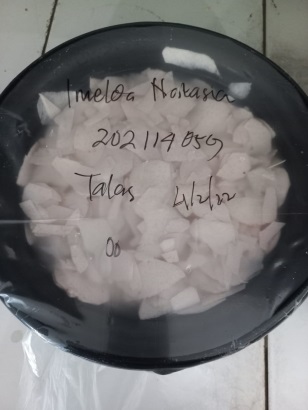 Fermentasi dengan Lactobacillus casei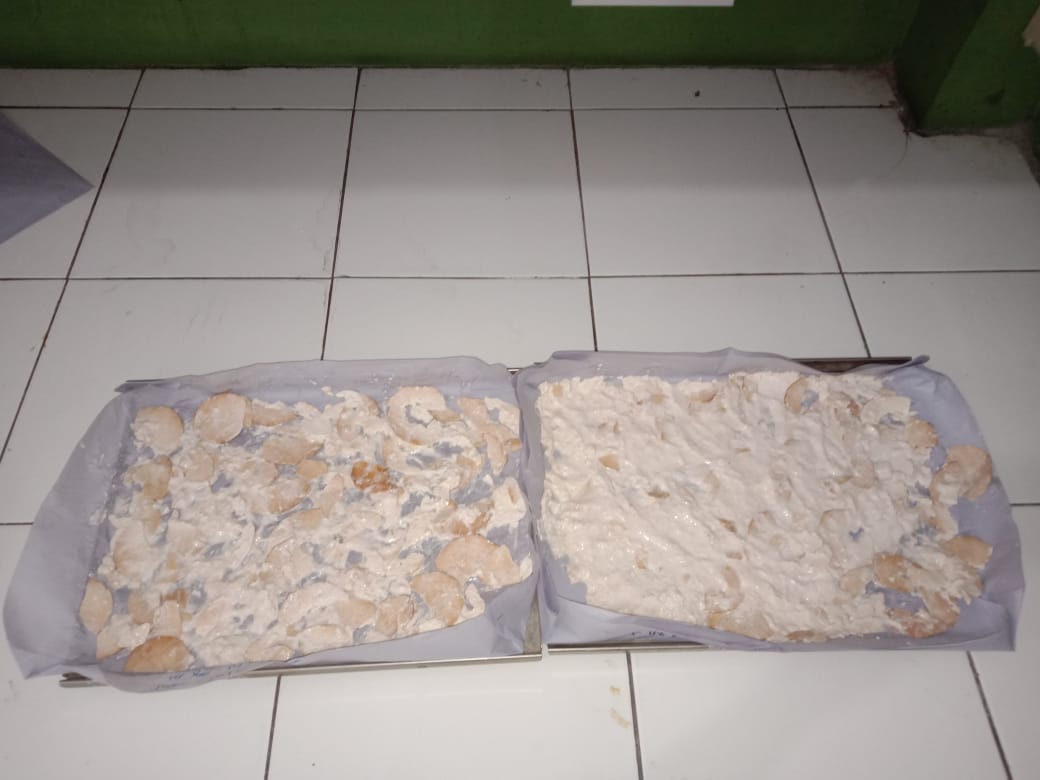 	Hasil Fermentasi Umbi Talas 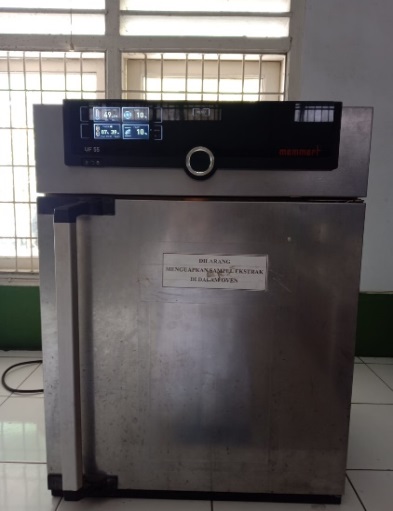 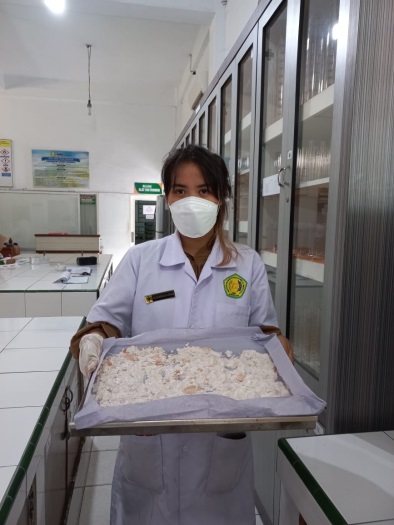 Pengeringan sampel dengan Oven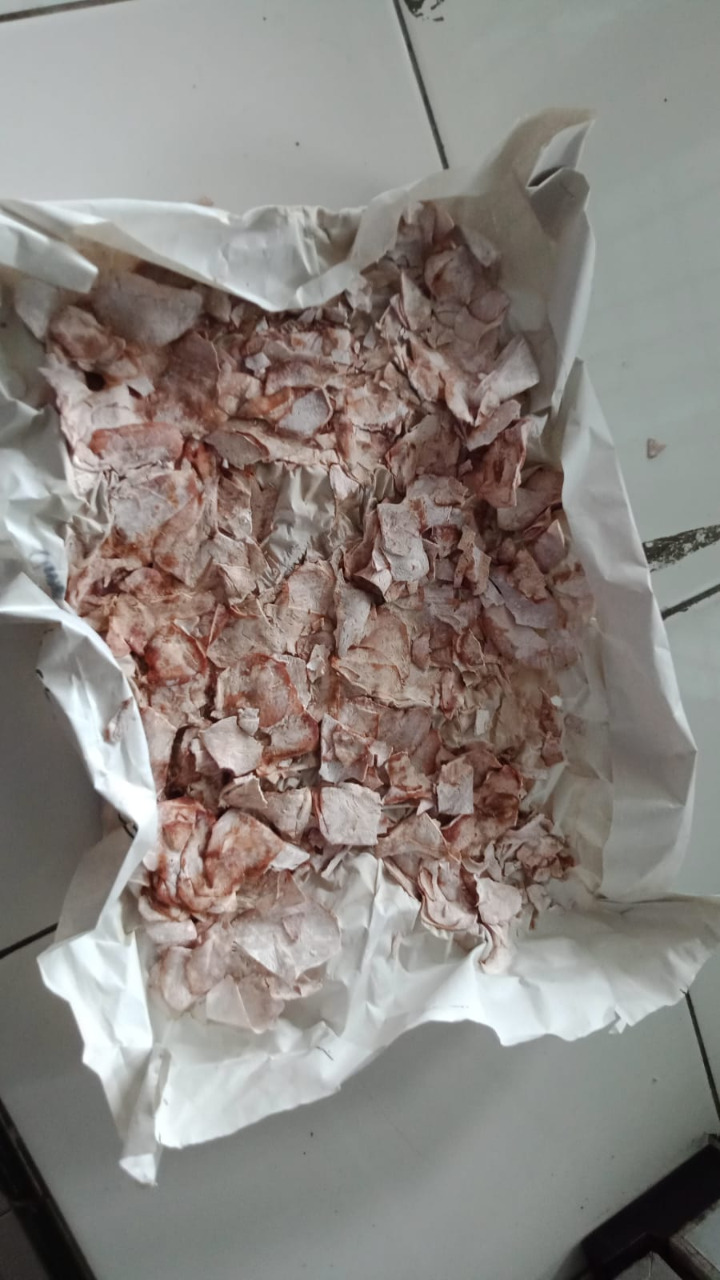 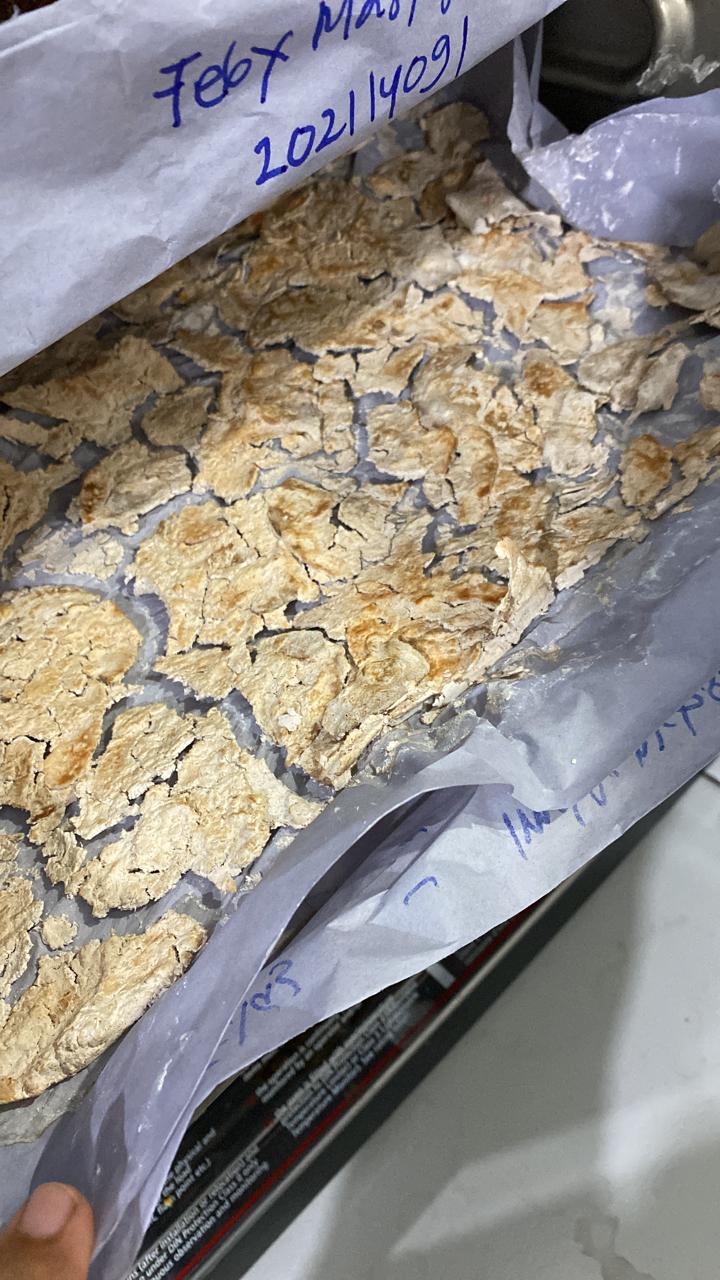 Hasil Pengeringan Sampel 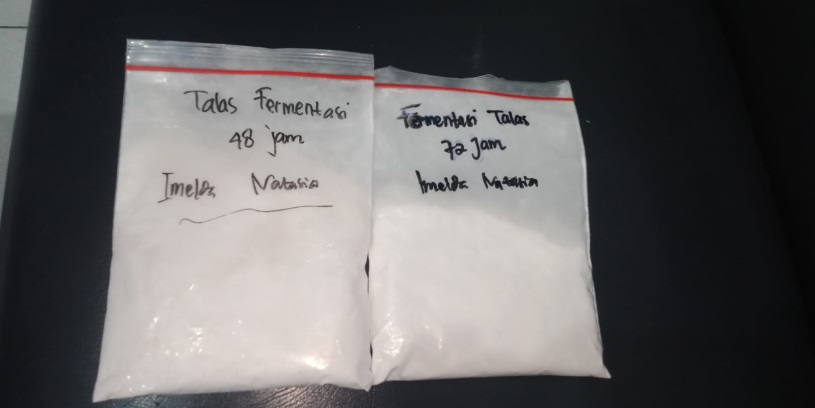 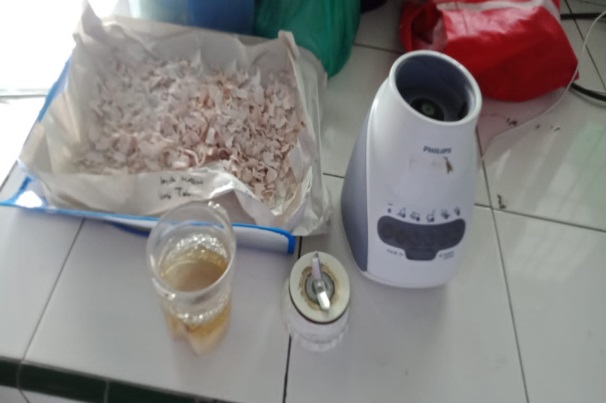 Hasil Pengeringan 				      Hasil PenepunganUji KarakteristikUji Kadar Protein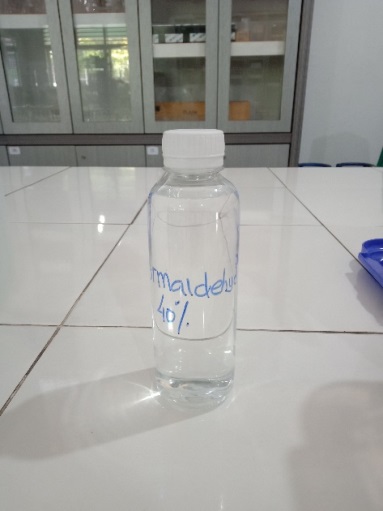 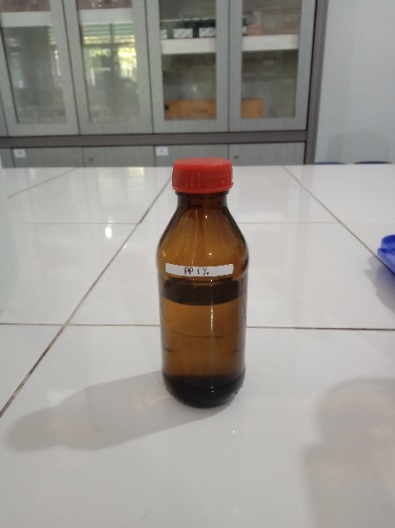 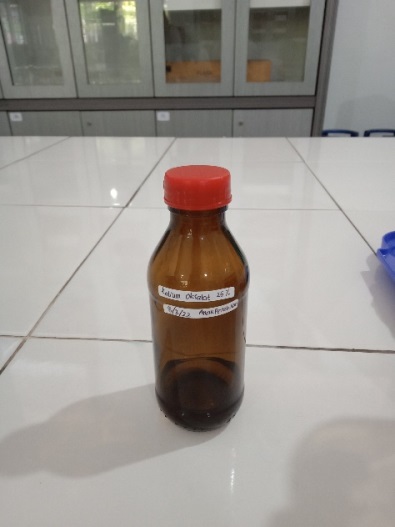 Bahan Uji Kadar Protein 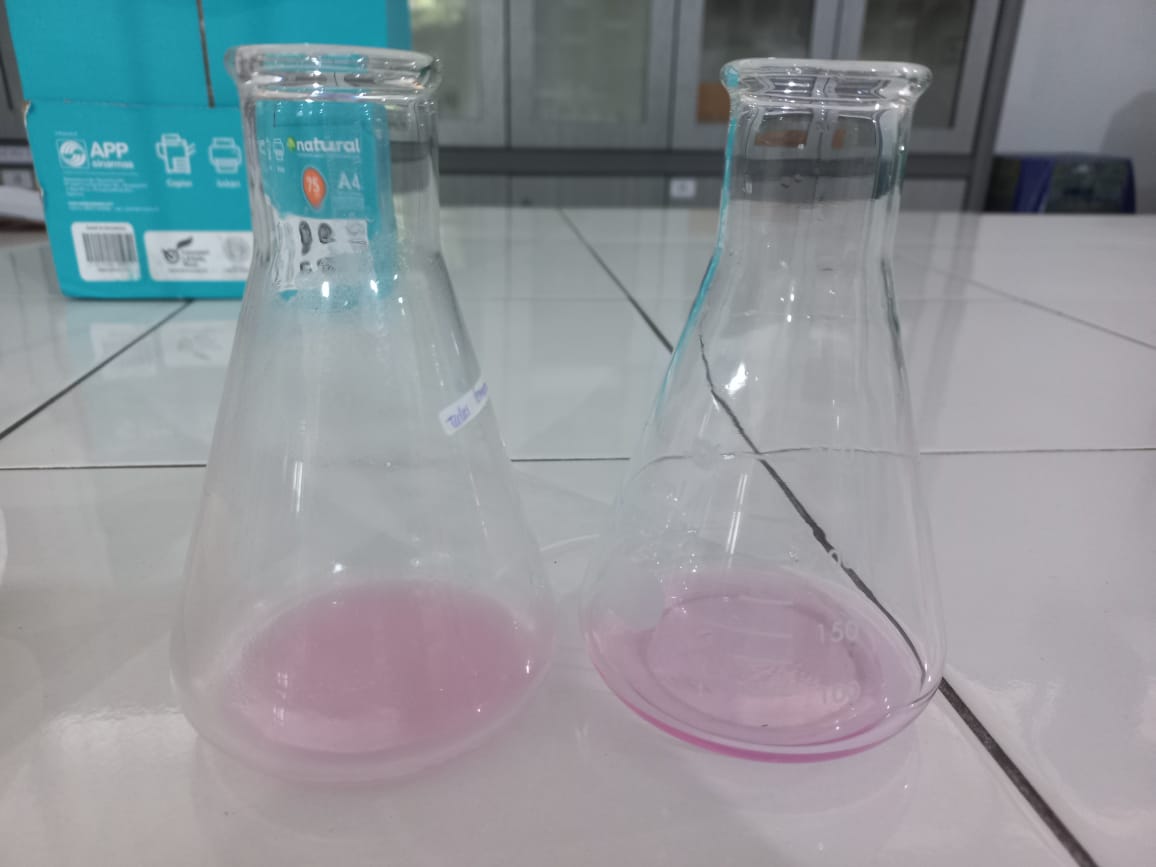 Blanko 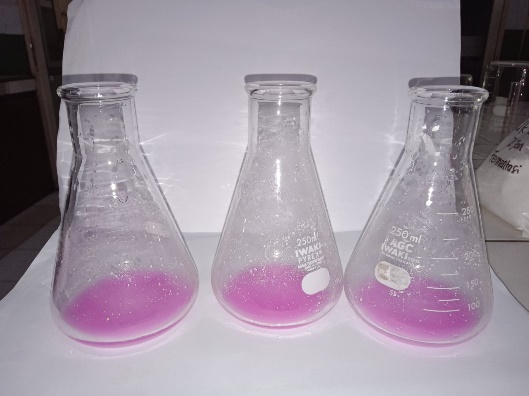     		Tepung Mocaf 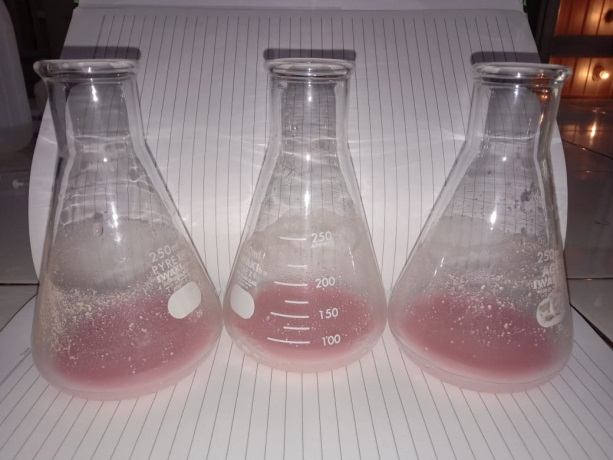 				Tepung Talas Alami 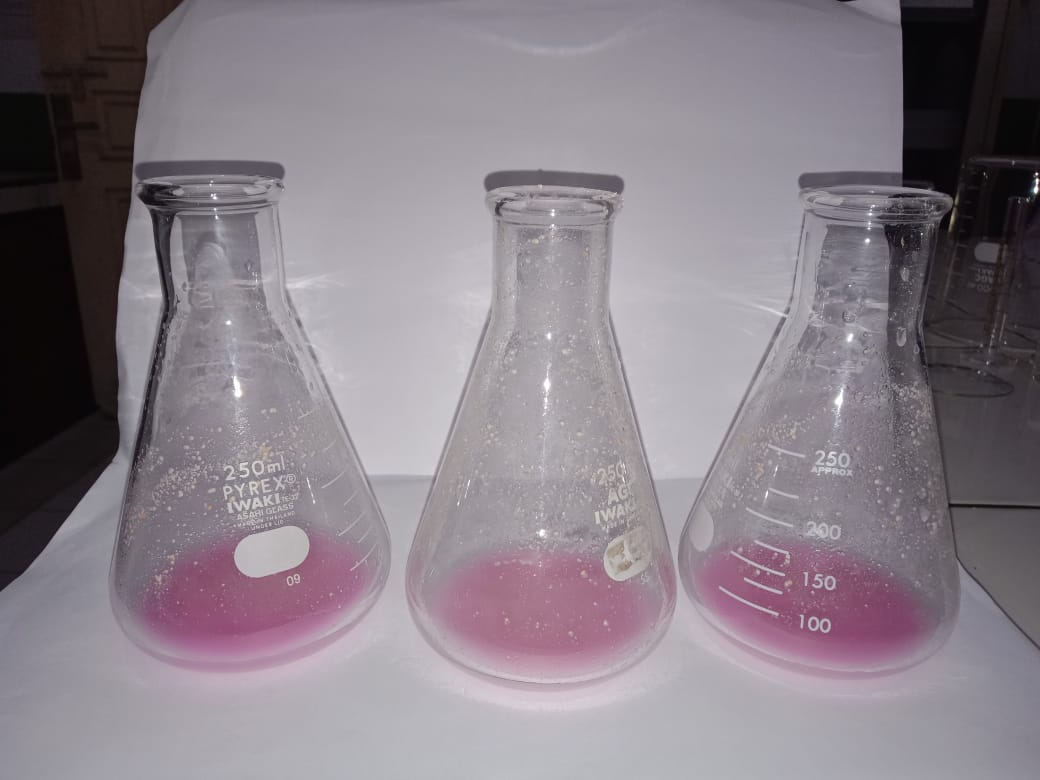       	 Tepung Talas Termodifikasi 48 jam 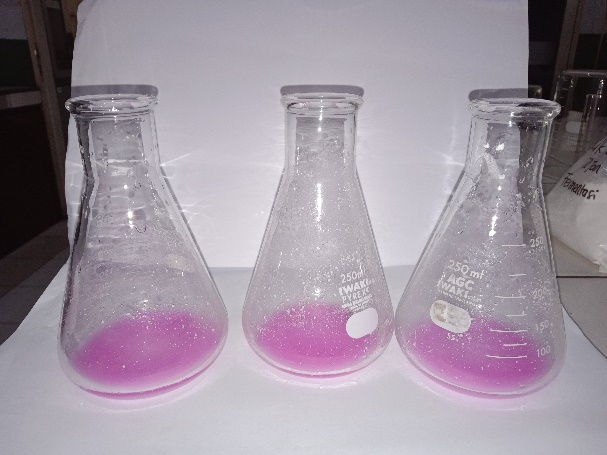 			 Tepung Talas Termodifikasi 72 jam \Uji Kadar Air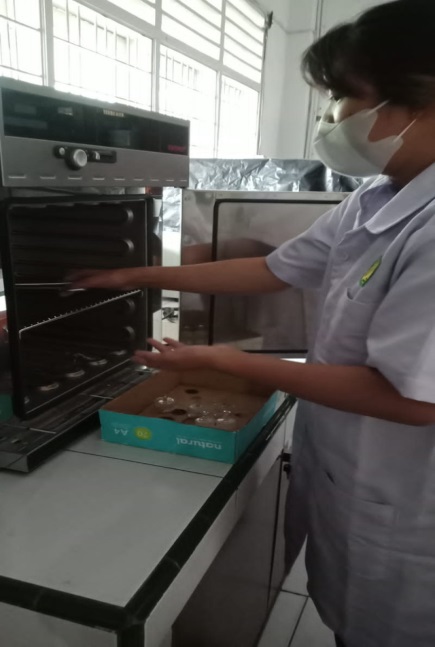 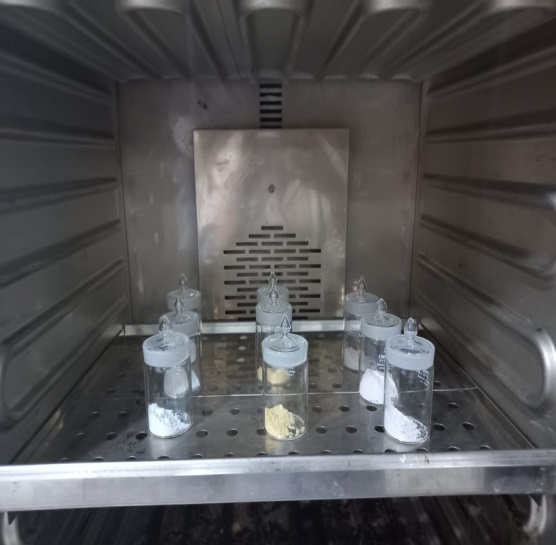 Pengujian Kadar Air secara Gravimetri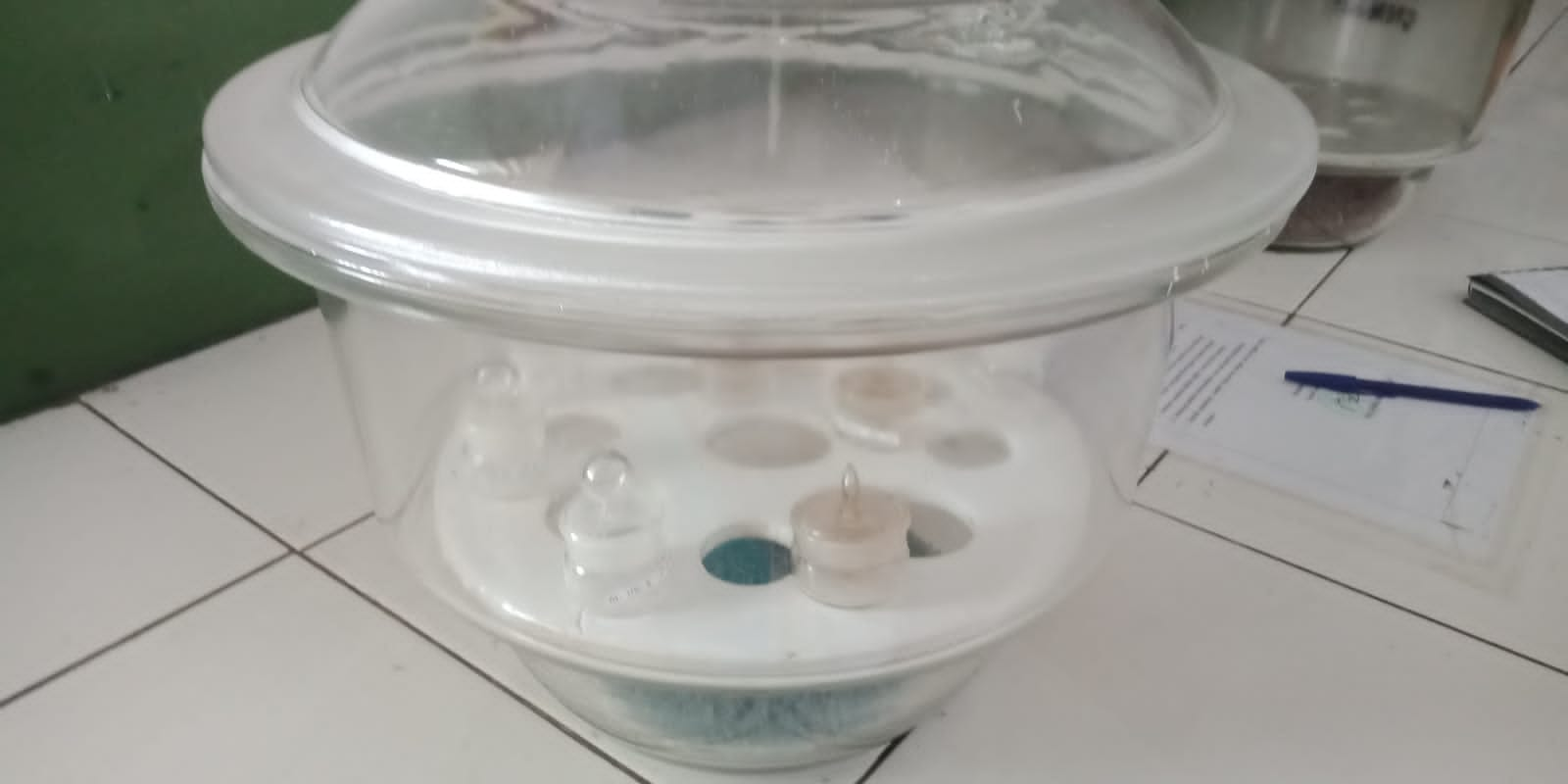 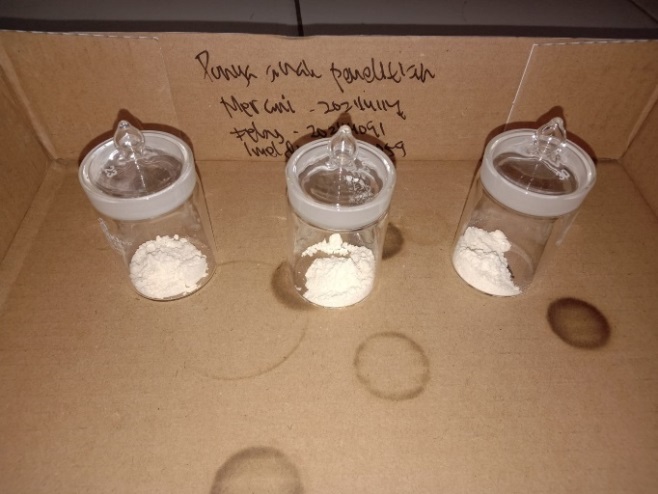 Setalah dipanaskan, dimasukkan 		Hasil Kadar Air Tepung Mocaf  kedalam desikator 			 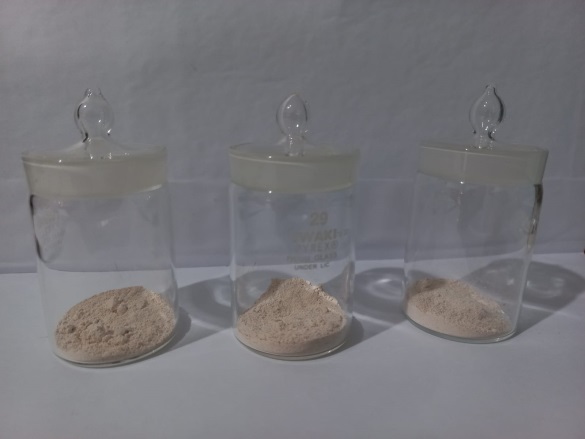 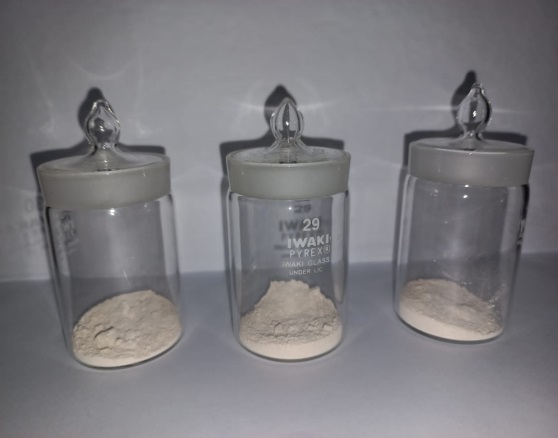 Hasil Kadar Air Tepung Talas 		Hasil Kadar Air Tepung Talas Termodifikasi 72 jam Uji Kadar Abu 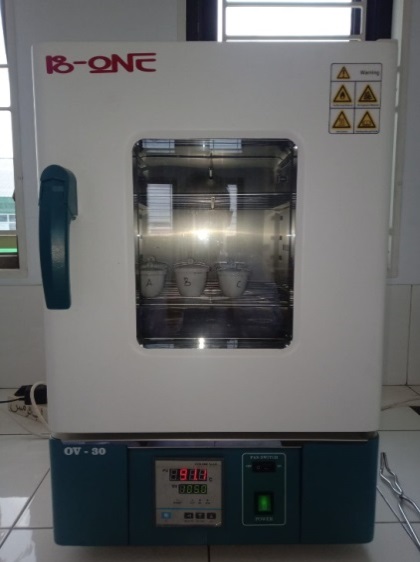 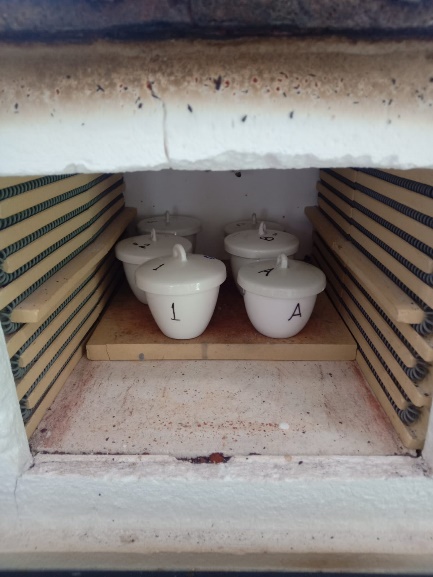 Proses mengkonstankan cawan krus		Proses Uji Kadar Abu 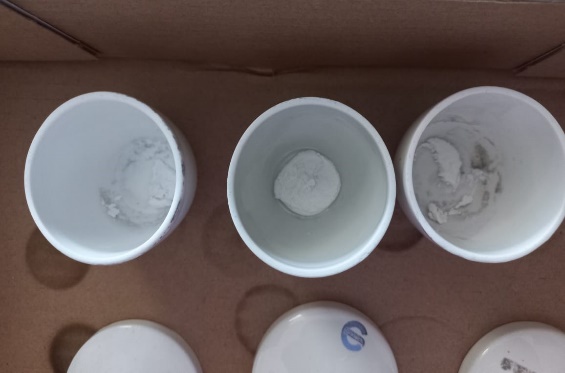 			Hasil Kadar Abu Tepung Mocaf 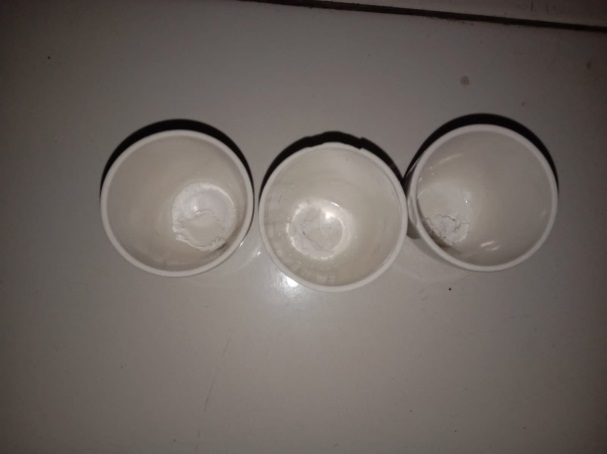 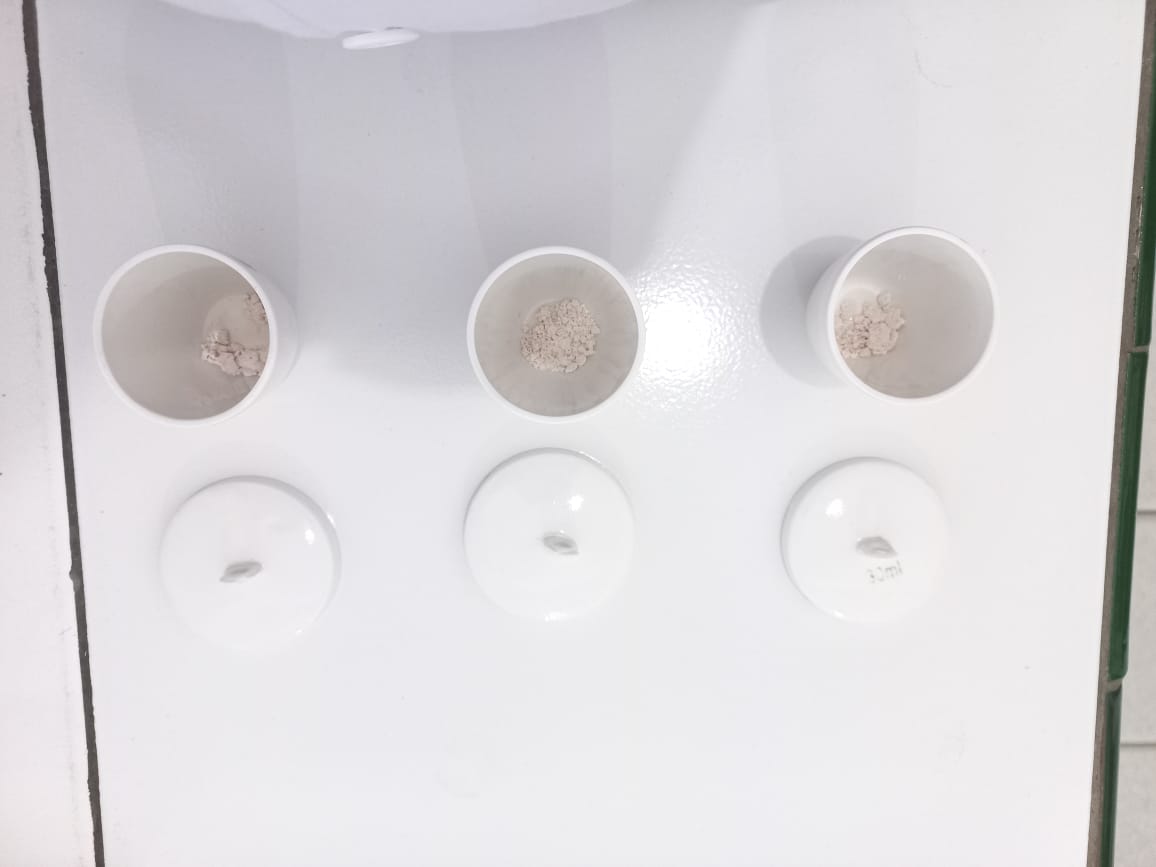 Hasil Kadar Abu Tepung Talas Alami 	Hasil Kadar Abu Tepung Talas Termodifikasi 72 jam Lampiran 8. Perhitungan Uji Kadar Protein × 100 %Tepung Mocaf  × 100 %= 2,17 % × 100 %= 2,15 % × 100 %= 2,20 %Rata-rata =  × 100 %        = 2,17 %Tepung Talas Alami  × 100 %= 2,37 % × 100 %= 2,36 % × 100 %= 2,27%	Rata-rata =  × 100 %		   = 2,33 %Tepung Talas Termodifikasi Fermentasi 72 Jam   × 100 %= 3,55 % × 100 %= 3,57% × 100 %= 3,48 %Rata-rata =  × 100 %	          = 3,53 %Tepung Talas Termodifikasi Fermentasi 48 Jam  × 100 %= 3,19 % × 100 %= 3,18 % × 100 %= 3,11 %Rata-rata =  × 100 %	          = 3,16 %Lampiran 9. Perhitungan Uji Kadar AirTepung MocafBotol Timbang I Kadar Air :  × 100 %: 11,36 %Botol Timbang II Kadar Air :  × 100 %      : 11,29 %Botol Timbang III Kadar Air :  × 100 %      :  11,29 %Rata-rata :   = 11,31 %Tepung Talas AlamiBotol Timbang I Kadar Air :  × 100 %     : 8,49%Botol Timbang II Kadar Air :  × 100 %       :8,90%Botol Timbang IIIKadar Air :  × 100 %     : 8,64%Rata-rata :   = 8,67 %Tepung Talas Termodifikasi  Botol Timbang I Kadar Air :  × 100 %       : 10,89%Botol Timbang II Kadar Air :  × 100 %       : 10,68%Botol Timbang IIIKadar Air :  × 100 %       : 10,81%Rata-rata :   = 10,81 %Lampiran 10. Perhitungan Uji Kadar AbuTepung Mocaf Cawan Krus I Kadar Abu :   × 100 %        : 1,23 %Cawan Krus  IIKadar Abu :  × 100 %        : 0,99 %Cawan Krus III	Kadar Abu :  × 100 % 		        : 1,18 %Tepung Talas Alami Kadar Abu :  × 100 %         : 2,98 %Cawan Krus II Kadar Abu :  × 100 %   : 2,62 %Cawan Krus III Kadar Abu :  × 100 %        : 2,59 %    Rata-rata :   = 2,73%Tepung Talas TermodifikasiCawan Krus IKadar Abu :  × 100 %       : 1,83 %Cawan Krus II Kadar Abu :  × 100 %: 1,82 %Cawan Krus IIIKadar Abu :  × 100 %        : 1,82 %Rata-rata     :   = 1,82%PerlakuanBotol Timbang  Botol Timbang Botol Timbang + Sampel Botol Timbang + Sampel Hasil Kadar Air (%)PerlakuanSebelum Dioven Sesudah Dioven Sebelum Dioven Sesudah Dioven Hasil Kadar Air (%)I39,3641 g39,3621 g41,3727 g41,1447 g11,36%II39,3641 g39,3616 g41,3727 g41,1442 g 11,36%III39,3641 g39,3611 g41,3727 g41, 1437 g11,36%Rata-rata  39,3641 g39,3616 g 41,3727 g41,1442 g 11,36%Perlakuan Botol Timbang  Botol Timbang Botol Timbang + Sampel Botol Timbang + Sampel Hasil Kadar Air (%)Perlakuan Sebelum Dioven Sesudah Dioven Sebelum Dioven Sesudah Dioven Hasil Kadar Air (%)I36,4716 g36,4697 g38,4851 g38,2580 g11,29%II36,4716 g36,4692 g38,4851 g38,2575 g 11,29%III36,4716 g36,4687 g38,4851 g38,2570 g11,29%Rata-rata 36,4716 g36,4692 g38,4851 g38,2575 g11,29%Perlakuan Botol Timbang  Botol Timbang Botol Timbang + Sampel Botol Timbang + Sampel Hasil Kadar Air (%)Perlakuan Sebelum Dioven Sesudah Dioven Sebelum Dioven Sesudah Dioven Hasil Kadar Air (%)I37,3634 g36,4697 g39,3794 g39,1519 g11,29%II37,3634 g37,3612 g39,3794 g39,1514 g 11,29%III37,3634 g37,3607 g39,3794 g39,1509 g11,29%Rata-rata 37,3634 g37,3612 g39,3794 g39,1514 g 11,29%Perlakuan Botol Timbang  Botol Timbang Botol Timbang + Sampel Botol Timbang + Sampel Hasil Kadar Air (%)Perlakuan Sebelum Dioven Sesudah Dioven Sebelum Dioven Sesudah Dioven Hasil Kadar Air (%)I41,580441,4105 g39,5785 g 39,5770 g8,49%II41,580441,4102 g 39,5785 g 39,5768 g 8,49%III41,580441,4101 g 39,5785 g 39,5766 g 8,49%Rata-rata 41,580441,4102 g 39,5785 g 39,5758 g 8,49%Perlakuan Botol Timbang  Botol Timbang Botol Timbang + Sampel Botol Timbang + Sampel Hasil Kadar Air (%)Perlakuan Sebelum Dioven Sesudah Dioven Sebelum Dioven Sesudah Dioven Hasil Kadar Air (%)I38,8076 g 38,8064 g 40,8093 g40,6311 g8,90%II38,8076 g 38,8062 g 40,8093 g40,6309 g8,90%III38,8076 g 38,8061 g40,8093 g40,6308 g8,90%Rata-rata 38,8076 g 38,8062 g 40,8093 g40,6309 g 8,90%Perlakuan Botol Timbang  Botol Timbang Botol Timbang + Sampel Botol Timbang + Sampel Hasil Kadar Air (%)Perlakuan Sebelum Dioven Sesudah Dioven Sebelum Dioven Sesudah Dioven Hasil Kadar Air (%)I37,7876 g 37,7726 g 39,7755 g 39,6025 g 8,64%II37,7876 g 37,7724 g39,7755 g 39,6023 g 8,64%III37,7876 g 37,7724 g 39,7755 g 39,6021 g8,64%Rata-rata 37,7876 g 37,7724 g39,7755 g 39,6023 g 8,64%Perlakuan Botol Timbang  Botol Timbang Botol Timbang + Sampel Botol Timbang + Sampel Hasil Kadar Air (%)Perlakuan Sebelum Dioven Sesudah Dioven Sebelum Dioven Sesudah Dioven Hasil Kadar Air (%)I39,3650 g 39,3624 g 41,375741,1567 g 10,89%II39,3650 g 39,3621 g41,375741,1564 g 10,89%III39,3650 g 39,3620 g 41,375741,1563 g 10,89%Rata-rata 39,3650 g 39,3621 g 41,375741,1564 g 10,89%Perlakuan Botol Timbang  Botol Timbang Botol Timbang + Sampel Botol Timbang + Sampel Hasil Kadar Air (%)Perlakuan Sebelum Dioven Sesudah Dioven Sebelum Dioven Sesudah Dioven Hasil Kadar Air (%)I36,5740 g36,4721 g38,4840 g 38,2728 g 10,68%II36,5740 g36,4719 g 38,4840 g 38,2725 g 10,68%III36,5740 g36,4719 g 38,4840 g 38,2725 g 10,68%Rata-rata 36,5740 g36,4719 g 38,4840 g 38,2725 g 10,68%Perlakuan Botol Timbang  Botol Timbang Botol Timbang + Sampel Botol Timbang + Sampel Hasil Kadar Air (%)Perlakuan Sebelum Dioven Sesudah Dioven Sebelum Dioven Sesudah Dioven Hasil Kadar Air (%)I37,3733 g 37,3613 g 39,3822 g 39,1626 g 18,81%II37,3733 g 37,3612 g 39,3822 g 39,1623 g18,81%III37,3733 g 37,3609 g 39,3822 g 39,1620 g 18,81%Rata - rata 37,3733 g 37,3612 g 39,3822 g 39,1620 g 18,81%Perlakuan Berat Sampel Cawan Krus   Cawan Krus Cawan Krus + Sampel Hasil Kadar Abu (%)Perlakuan Berat Sampel Sebelum DitanurSesudah Ditanur Sesudah Jadi Abu Hasil Kadar Abu (%)I2,0160 g63,3729 g63,3706 g63,3941 g1,23%II2,0160 g63,3729 g63,3689 g 63,3941 g1,23%III2,0160 g63,3729 g63, 3684 g 63,3941 g1,23%Rata - rata 2,0160 g63,3729 g63,3693 g63,3941 g1,23%Perlakuan Berat Sampel Cawan Krus   Cawan Krus Cawan Krus + Sampel Hasil Kadar Abu (%)Perlakuan Berat Sampel Sebelum DitanurSesudah Ditanur Sesudah Jadi Abu Hasil Kadar Abu (%)I2,0155 g67,8472 g67,8454 g67,8638 g 0,99%II2,0155 g67,8472 g67,8433 g 67,8638 g 0,99%III2,0155 g67,8472 g67,8428 g 67,8638 g 0,99%Rata - Rata 2,0155 g67,8472 g67,8438 g67,8638 g 0,99%Perlakuan Berat Sampel Cawan Krus   Cawan Krus Cawan Krus + Sampel Hasil Kadar Abu (%)Perlakuan Berat Sampel Sebelum DitanurSesudah Ditanur Sesudah Jadi Abu Hasil Kadar Abu (%)I2,0121 g68,2614 g68,2599 g68,2818 g 1,18%II2,0121 g68,2614 g68,2573 g 68,2818 g 1,18%III2,0121 g68,2614 g68,2568 g 68,2818 g 1,18%Rata - rata 2,0121 g68,2614 g68,2580 g68,2818 g 1,18%Perlakuan Berat Sampel Cawan Krus   Cawan Krus Cawan Krus + Sampel Hasil Kadar Abu (%)Perlakuan Berat Sampel Sebelum DitanurSesudah Ditanur Sesudah Jadi Abu Hasil Kadar Abu (%)I2,0833 g 62,8624 g62,8631 g 62,9245 g2,98%II2,0833 g 62,8624 g62,8623 g 62,9245 g2,98%III2,0833 g 62,8624 g58,8071 g62,9245 g2,98%Rata - rata 2,0833 g 62,8624 g62,8624 g 62,9245 g2,98%Perlakuan Berat Sampel Cawan Krus   Cawan Krus Cawan Krus + Sampel Hasil Kadar Abu (%)Perlakuan Berat Sampel Sebelum DitanurSesudah Ditanur Sesudah Jadi Abu Hasil Kadar Abu (%)I2,0480 g61,1611 g 61,1604 g61,2133 g 2,62%II2,0480 g61,1611 g 61,1598 g 61,2133 g 2,62%III2,0480 g61,1611 g 58,8058 g61,2133 g 2,62%Rata - rata 2,0480 g61,1611 g 61,1596 g 61,2133 g 2,62%Perlakuan Berat Sampel Cawan Krus   Cawan Krus Cawan Krus + Sampel Hasil Kadar Abu (%)Perlakuan Berat Sampel Sebelum DitanurSesudah Ditanur Sesudah Jadi Abu Hasil Kadar Abu (%)I2,0456 g 58,8075 g 58,8071 g 58,8591 g2,73%II2,0456 g 58,8075 g 58,8058 g 58,8591 g2,73%III2,0456 g 58,8075 g 58,8055 g 58,8591 g2,73%Rata - rata 2,0456 g 58,8075 g 58,8061 g 58,8591 g2,73%Perlakuan Berat Sampel Cawan Krus   Cawan Krus Cawan Krus + Sampel Hasil Kadar Abu (%)Perlakuan Berat Sampel Sebelum DitanurSesudah Ditanur Sesudah Jadi Abu Hasil Kadar Abu (%)I2,0043 g 62,8659 g62,8647 g62,9012 g 1,83%II2,0043 g 62,8659 g62,8645 g62,9012 g 1,83%III2,0043 g 62,8659 g62,8643 g 62,9012 g 1,83%Rata -rata 2,0043 g 62,8659 g62,8645 g 62,9012 g 1,83%Perlakuan Berat Sampel Cawan Krus   Cawan Krus Cawan Krus + Sampel Hasil Kadar Abu (%)Perlakuan Berat Sampel Sebelum DitanurSesudah Ditanur Sesudah Jadi Abu Hasil Kadar Abu (%)I2,0044 g 61,1488 g 61,1473 g 61,1838 g 1,82%II2,0044 g 61,1488 g 61,1473 g 61,1838 g 1,82%III2,0044 g 61,1488 g 61,1473 g 61,1838 g 1,82%Rata - rata 2,0044 g 61,1488 g 61,1473 g 61,1838 g 1,82%Perlakuan Berat Sampel Cawan Krus   Cawan Krus Cawan Krus + Sampel Hasil Kadar Abu (%)Perlakuan Berat Sampel Sebelum DitanurSesudah Ditanur Sesudah Jadi Abu Hasil Kadar Abu (%)I2,0044 g 58,7886 g 58,7871 g 58,8235 g 1,82%II2,0044 g 58,7886 g 58,7869 g 58,8235 g 1,82%III2,0044 g 58,7886 g 58,7867 g 58,8235 g 1,82%Rata - Rata 2,0044 g 58,7886 g 58,7869 g 58,8235 g 1,82%